Schulbuchliste und Lernmittel der Grundschule WattenheimKlasse 3Schuljahr 2023/24Bücher DEUTSCHEinsterns Schwester 3 (Ausgabe 2015) Sprache und Lesen – Themenhefte 1-4ISBN 978-3-06-083567-6Einsterns Schwester 3 (Ausgabe 2015) Arbeitsheft		ISBN 978-3-06-083572-0Einsterns Schwester 3 (Ausgabe 2015) Lesebuch		ISBN 978-3-06-084144-8MATHEMATIKWelt der Zahl 3 (Ausgabe 2021) 				ISBN 978-3-14-106103-1Welt der Zahl 3 (Ausgabe 2021) Arbeitsheft			ISBN 978-3-14-106113-0Welt der Zahl 3 (Ausgabe 2021) Rechentrainer		ISBN 978-3-14-106197-0Welt der Zahl 3/4 (Ausgabe 2009) Geometrie Arbeitsheft	ISBN 978-3-507-04504-0 Sonstige Materialien:Füller bzw. dokumentenechter TintenrollerFolienstift schwarz non-permanent Vollständiges Mäppchen (Spitzer, Radiergummi, Lineal etc.)Schere2 lösungsmittelfreie Klebstifte1 Zeichenblock DIN A 3, 
1 Sammelmappe DIN A 3 für BilderWasserfarbenkasten, vorzugsweise MarkenfabrikatMindestens 3 Haar- und 3 Borstenpinsel in unterschiedlichen Größen (dick, mittel, fein) Wasserbehälter aus Kunststoff, Schwämmchen, altes Hemd oder KittelSportkleidung (Hallenturnschuhe) im Turnbeutel, evtl. ein Haargummi bei langen HaarenBitte geben Sie Ihrem Kind am 1. Schultag 12,00€ mit. Dieses Geld ist für Kopien und für das Hausaufgabenheft, das an unserer Schule einheitlich eingeführt ist Bitte versehen Sie alle Materialien, auch Stifte, von außen und vorne gut sichtbar mit dem Namen Ihres Kindes!Schulbeginn für die Klassen 2-4: Montag 04.09.2023 um 8 Uhr.Wir wünschen Ihnen und Ihren Kindern eine schöne Ferienzeit und freuen uns, wenn wir Ihre Kinder nach den Sommerferien in der 3. Klasse begrüßen können. Freundliche GrüßeKollegium der Grundschule Wattenheim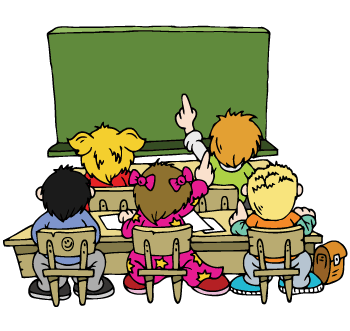 Hefte (mit Rand)UmschlagfarbeFach1 Schreibheft DIN A 4, Lineatur 3rotDeutsch1  kariertes Heft  DIN A 4 Lineatur 3RblauMathematikSchnellhefterFarbeFachrotDeutschblauMathematikgrünSachunterrichtgelbMusikschwarzEnglischweißReligionAußerdem 1 Ersatzheft: Schreibheft DIN A4, Lineatur 3 (Deutsch)1 Ersatzheft: kariertes Heft DIN A 4 Lineatur 3R (Mathematik)1 großer Ringordner mit Trennblättern für die einzelnen Fächer1 Eckspanner DIN A 4 (das ist unsere Postmappe)Kieserblock liniert A 4 Lineatur Kl. 3Block kariert A 41 Ersatzheft: Schreibheft DIN A4, Lineatur 3 (Deutsch)1 Ersatzheft: kariertes Heft DIN A 4 Lineatur 3R (Mathematik)1 großer Ringordner mit Trennblättern für die einzelnen Fächer1 Eckspanner DIN A 4 (das ist unsere Postmappe)Kieserblock liniert A 4 Lineatur Kl. 3Block kariert A 41 Ersatzheft: Schreibheft DIN A4, Lineatur 3 (Deutsch)1 Ersatzheft: kariertes Heft DIN A 4 Lineatur 3R (Mathematik)1 großer Ringordner mit Trennblättern für die einzelnen Fächer1 Eckspanner DIN A 4 (das ist unsere Postmappe)Kieserblock liniert A 4 Lineatur Kl. 3Block kariert A 4